AQA History – USA 1865 – 1975: The Making of a SuperpowerAS Revision Booklet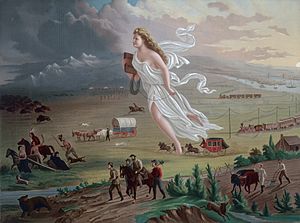 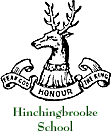 USA 1865 – 1975(The Making of a Superpower)Personal Learning ChecklistSkills ChecklistContent Checklist The Era of Reconstruction, 1865 – 1877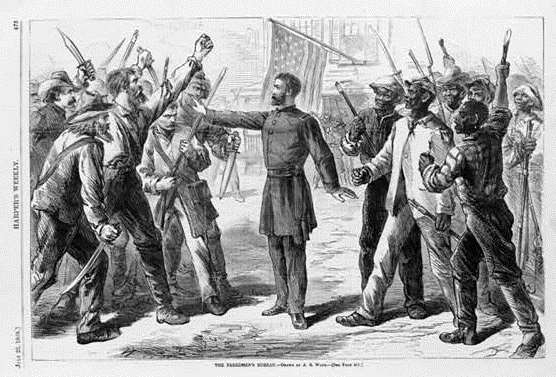 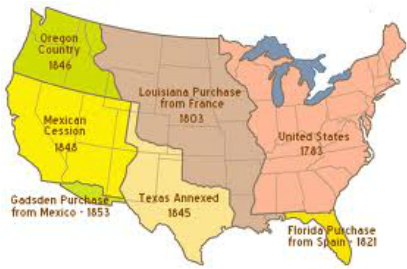 The Gilded Age, 1877 - 1890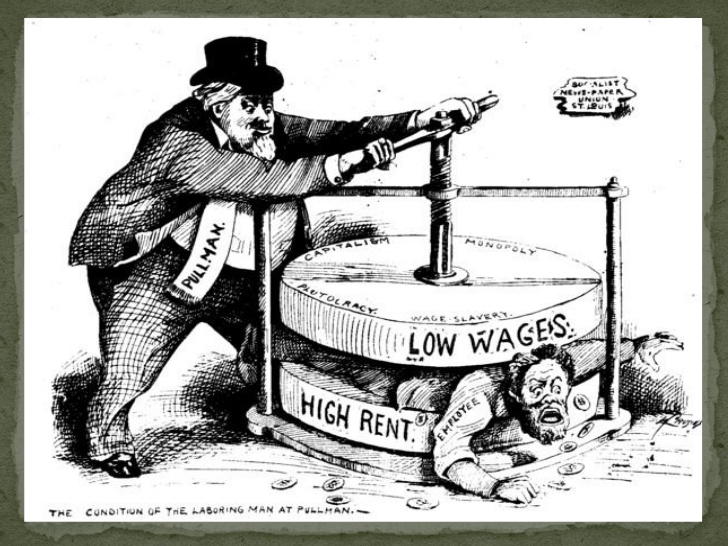 Progressivism & Imperialism, 1890 - 1912 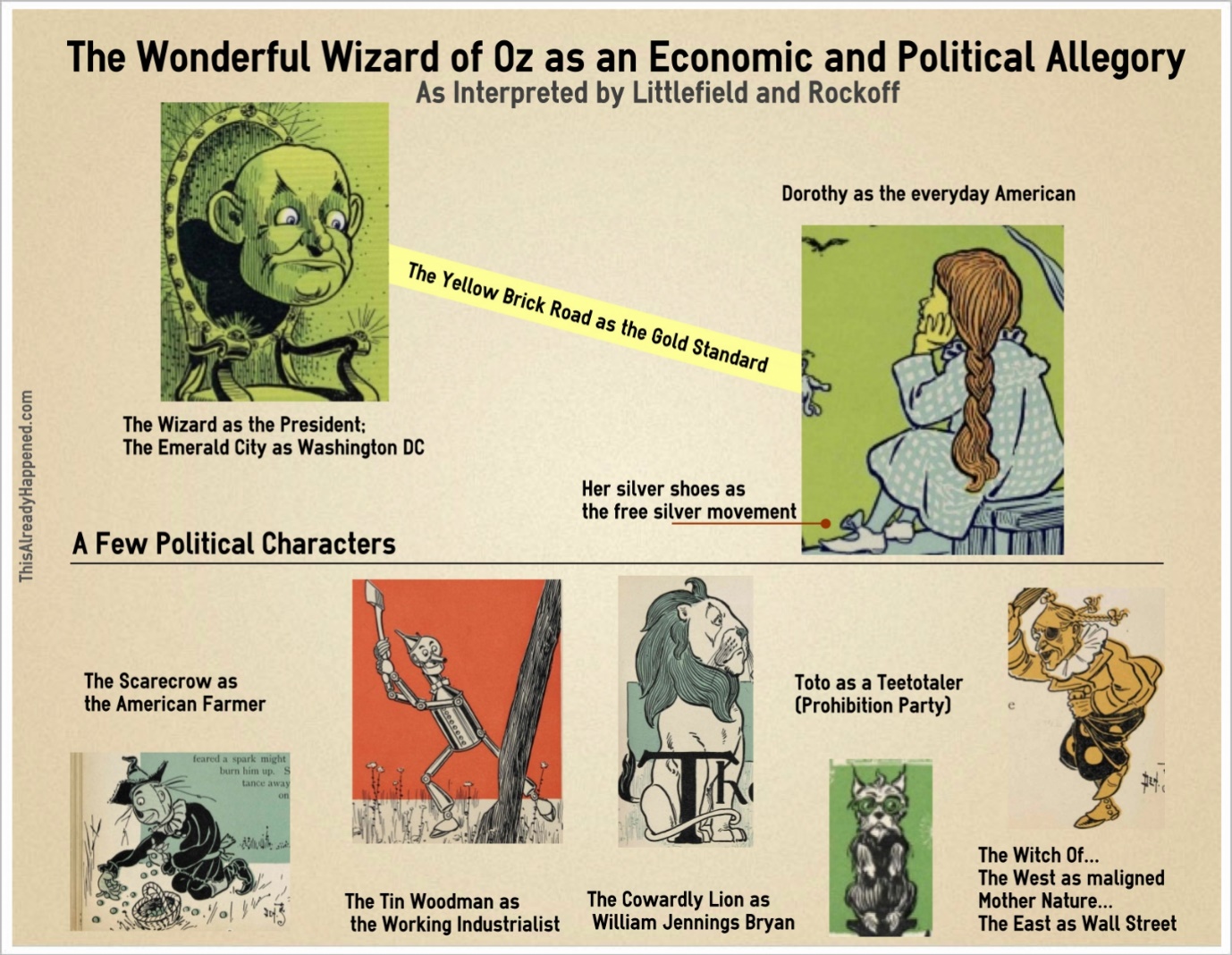 Emergence on the World Stage, 1912 - 1920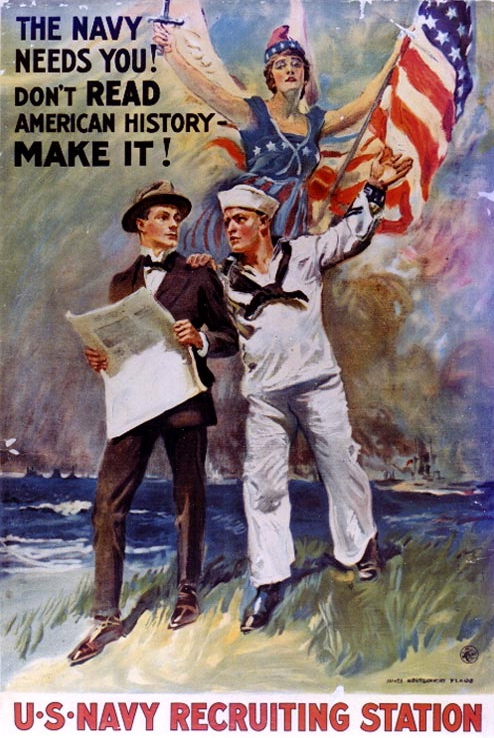 Return to Normalcy, 1919 - 1932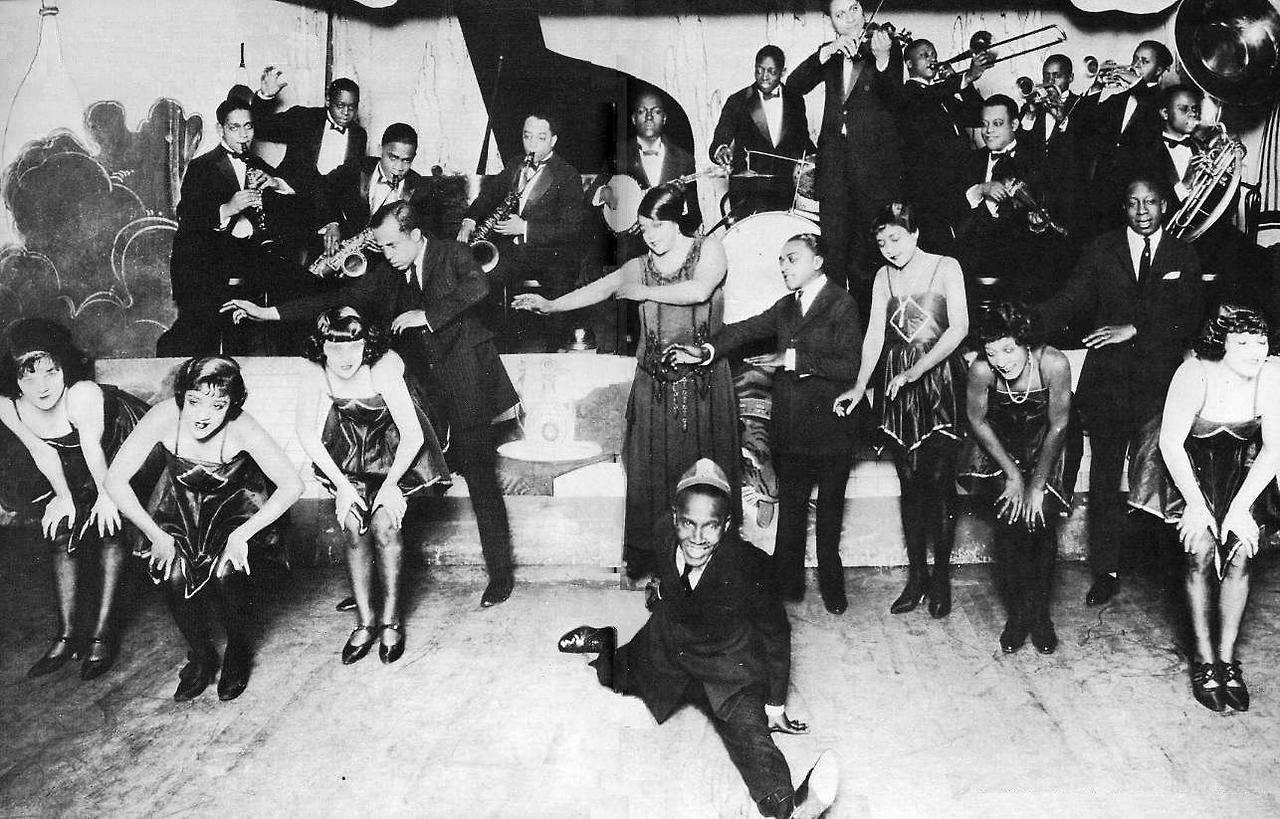 Practice Questions (Own Knowledge)The Era of Reconstruction, 1865 – 1877The main reason for the growth in the US economy from 1865 to 1877 was the improvements in transport. Assess the validity of tis view.The main reason for Westward expansion 1865 – 1877 was the “Manifest Destiny.” Assess the validity of this view.The main effect of Reconstruction for African Americans was the introduction of the Jim Crow Laws. Assess the validity of this view.The Gilded Age, 1877 – 1890The most important reason for expansion West in the years 1865 to 1890 was the development of the railroads. Assess the validity of this view.The greatest threat to the position of African Americans in the South in the years 1865 – 90 was formal segregation. Assess the validity of this view.The main effect of increased immigration to the USA in the years 1865 to 1890 was the growth of “nativism”. Assess the validity of this view.Progressivism and Imperialism, 1890 – 1912To what extent was the growth of imperialism in the years 1890 to 1912 due to the search for new markets?The main reason for the growth of the Progressive Movement in the years 1890 – 1912 was because of the need to regulate big business. Assess the validity of this view.To what extent was the regulation of big business the most important achievement of the Progressive Movement in the years 1890 – 1912?Emergence on the World Stage, 1912 – 1920Wilson was the most progressive of the American presidents in the years 1890 to 1920. Assess the validity of this view.Return to Normalcy, 1919 – 1932The main reason for the growth of the US economy, 1900 – 1930, was technological change. Assess the validity of this view.RSteps to Improve…ASteps to Improve…GUse the introduction to identify the themes / factors of the question.Use the introduction to set the question’s context. Signpost each factor clearly, showing how it links to the question.Use paragraphs to organise points.Use an appropriate structure. Use appropriate language to write in a controlled, coherent way.Analyse a range of factors to ensure a balanced argument. Recall and use relevant, accurate facts and examples from my own knowledge. Support all points with well-selected, precise and detailed evidence from all given extracts.Link points back to the question before asked. Weigh the evidence before reaching my conclusion. Reach an evaluative judgement that directly answers the question.Clear argument throughout the essay.Exam Technique Target:Target Grade:Current Grade:RSteps to Improve…ASteps to Improve…GTopic 1: The Era of Reconstruction, 1865-1877The American Civil War (Causes/Events/Interpretations)The Presidents of Reconstruction (Lincoln/Johnson/Grant)Interpretations of Reconstruction (Success? Failure?)Impact on African Americans (Impact of War/The Vote/Ku Klux Klan)Economic and Industrial Growth (Impact of War/Population/Railway)Native Americans (Westward Expansion/Manifest Destiny/Homesteaders/Railway/Gold Rush)Topic 2: The Gilded Age, 1877-1890The Presidents of the Gilded Age (Hayes/Garfield/Arthur/Cleveland)Economic Growth (Robber Barons / Technology)The Rise of Organised Labour (Trade Unions / Strikes)Immigration (Push & Pull Factors/ Reactions / Nativism)Impact on African Americans (Migration / Jim Crow Laws & Segregation / Education)Native Americans (The Dawes Act / Wounded Knee)The American West (The Railway / Agriculture / Cattle / Cowboys / End of the Frontier)Topic 3: Populism and Progressivism. 1890-1912Populism (Emergence / Members / Aims / Populist Party)Progressivism (Emergence / Diverse Aims) The Presidents (Roosevelt / Taft / Wilson) [Successes/Failures? Aims? Opposition? Progressive?]Economic and Social Change (Industrial Growth / The 1893 Depression / Unions & Strikes)Immigration (Impact / Reactions)Impact on African Americans (Segregation / Voting)Topic 4: Foreign Policy, 1912-1930USA Foreign Policy (Aims / Motivation / Interpretations) Isolationism 1865-77? (Case Studies / Examples)Expansionism 1865-77? (Case Studies / Examples)Gilded Age Foreign Policy (Isolationist? Key Examples?)Progressivist Age Foreign Policy (Imperialistic? / War with Spain / Latin America / The Far East)World War One (Role of Wilson / Motivation / Popular Reaction)Topic 5: The Return to Normalcy, 1919 - 1932Domestic Policies (Harding/Coolidge)Economic Boom (Causes / Examples)The ‘Jazz Age’ (Women / Entertainment / Prohibition)The Wall Street Crash & The Great Depression (Causes / Impact)Political System +/-                                                           Economy +/-North-South Divide                                                                   SlaveryCauses (North)                                                       Causes (South)Main Events (North)                                             Main Events (South)President LincolnPresident JohnsonPresident GrantAims and MotivationsPresidency(Popularity andScandals)SupportOppositionLegislationPolitical +/-                                                          Economic +/-African Americans +/-                                         North-South Divide +/-                                                                                                                                                                         Urbanisation                                                            AgricultureTechnology & Transport                                              Role of GovernmentWestward Expansion (Motivation)                                                         Legislation +/-Reservations                                                              Resistance Monroe Doctrine                                                             LegislationExpansionism                                                 Britain & Canada PresidentKey LegislationSuccessesFailures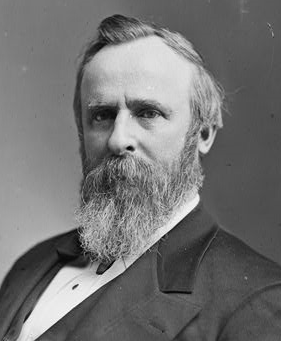 Rutherford B. Hayes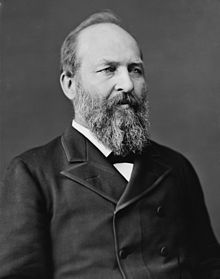 James A. Garfield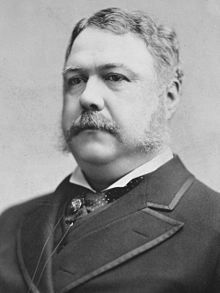 Chester A. Arthur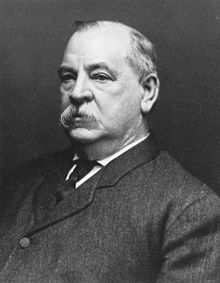 Grover ClevelandVanderbilt                                                                 CarnegieRockefeller                                                                  MorganTrade Unions                                      National Railroad StrikeThe Knights of Labor                                      Haymarket Bomb OutrageMotivation “Pull” Factors                                  Motivation “Push” FactorsAmerican Reaction                                           Nativism & ObjectionMigration                                                            SegregationLegislation                                                               EducationThe Dawes Act                                      Battle of Wounded KneeLife on the Plains +/-                         Turner Essay & HistoriographyExpansion of the Navy                                                                    HawaiiLatin America                                                 Motivation / AimsSilver                                                            Agriculture1896 Election                                                        Populist PartyDefinition                                        Reasons for EmergenceAims: Economic                                                           Aims: SocialTheodore RooseveltWilliam TaftEvidence for ProgressivismEvidence against ProgressivismIndustry                                                            AgricultureWorkers                                                          ImmigrationSegregation                                                         Voting RightsFormer Slave Case Studies                                                    Position by 1912The Pacific                                                       Latin AmericaSpanish-American War, ‘98                                                          The Far EastPresident Wilson                                          Legislation: EconomicLegislation: Social                                                African AmericansWilson’s Aims & Motivations                                                       Pro-NeutralityAnti-Neutrality                                         International RelationsMotivation for War                                                African AmericansThe Economy                                                                   WomenThe Fourteen Points                                           The League of NationsEconomy & Society                                                                    PoliticsWarren HardingCalvin CoolidgeSuccessesFailuresAims                                   International ConferencesUSA & Europe                                                       Latin AmericaGovernment & ‘Rugged Individualism’                              Consumerism and AdvetisingIndustry and Technology                                                         Stock Market Women +/-                                                 Entertainment +/-Prohibition & Crime +/-                            Intolerance & Immigration +/-President Hoover                                                             LegislationEconomic Impact                                                         Social ImpactIndustry                                                            AgricultureReasons for the Crash                                              Impact of the Crash